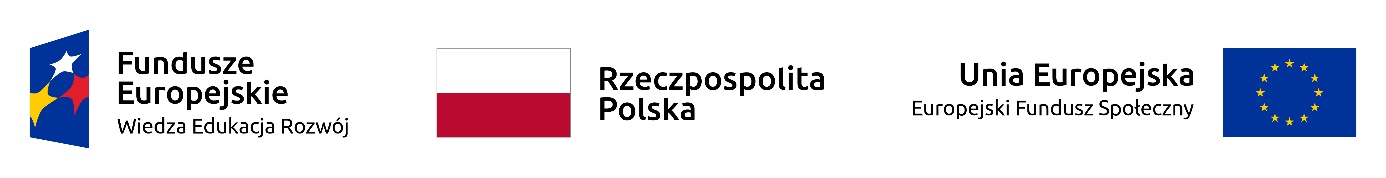 Projekt: „Nowa jakość – zintegrowany program rozwoju Politechniki Rzeszowskiej” współfinansowany przez Unię Europejską ze środków Europejskiego Funduszu Społecznego w ramach Programu Operacyjnego Wiedza Edukacja RozwójPOWR.03.05.00-00-Z209/17 OGŁOSZENIE O WYBORZE NAJKORZYSTNIEJSZEJ OFERTYPolitechnika RzeszowskaDział Logistyki i Zamówień Publicznych,Al. Powstańców Warszawy 12 ,35-959 Rzeszów, woj. podkarpackie,tel. (017)017 7432175, fax (017)7432175,niniejszym informuje o wyniku postępowania na Przedmiotem zamówienia jest realizacja egzaminu dla certyfikatu "Widget Ui And Application Engine With Qt 021-002" w systemie Pearson VUE dla 8 osób uczestniczących w szkoleniu Qt w ramach projektu "Nowa Jakość".Wybrano ofertę:Streszczenie oceny i porównania złożonych ofertRzeszów dnia: 2020-01-03dla zadania: Przedmiotem zamówienia jest realizacja egzaminu dla certyfikatu "Widget Ui And Application Engine With Qt 021-002" w systemie Pearson VUE dla 8 osób uczestniczących w szkoleniu Qt w ramach projektu "Nowa Jakość".OPTeam S.A.36-002 Jasionka, Tajęcina 113Cena oferty - 4 555.92 złUzasadnienie wyboru: oferta spełnia wymagania Zamawiającego.Nr ofertyFirma (nazwa) lub nazwisko oraz
adres wykonawcyCena oferty nettoCena oferty bruttoUwagi1ALTKOM AKADEMIA S.A.ul. Chłodna 5100-867 Warszawa  3 707,324 560.00 zł2OPTeam S.A.Tajęcina 11336-002 Jasionka  3 704,004 555.92 zł